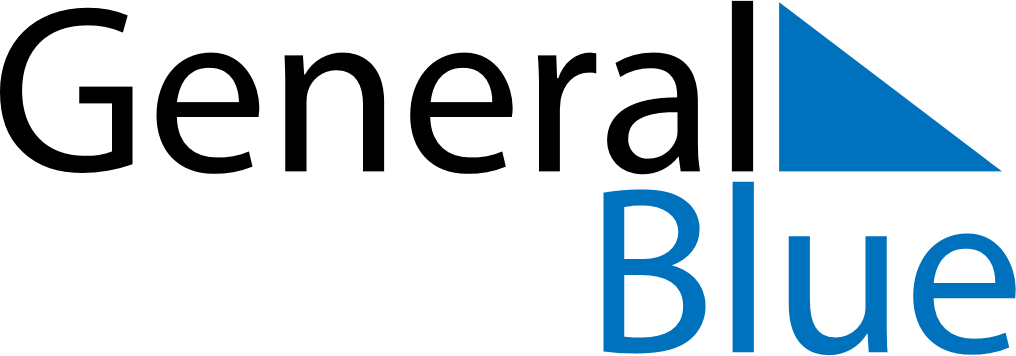 November 2024November 2024November 2024November 2024November 2024November 2024Hlusk, Mogilev, BelarusHlusk, Mogilev, BelarusHlusk, Mogilev, BelarusHlusk, Mogilev, BelarusHlusk, Mogilev, BelarusHlusk, Mogilev, BelarusSunday Monday Tuesday Wednesday Thursday Friday Saturday 1 2 Sunrise: 8:02 AM Sunset: 5:34 PM Daylight: 9 hours and 31 minutes. Sunrise: 8:04 AM Sunset: 5:32 PM Daylight: 9 hours and 28 minutes. 3 4 5 6 7 8 9 Sunrise: 8:06 AM Sunset: 5:30 PM Daylight: 9 hours and 24 minutes. Sunrise: 8:08 AM Sunset: 5:29 PM Daylight: 9 hours and 20 minutes. Sunrise: 8:10 AM Sunset: 5:27 PM Daylight: 9 hours and 17 minutes. Sunrise: 8:12 AM Sunset: 5:25 PM Daylight: 9 hours and 13 minutes. Sunrise: 8:14 AM Sunset: 5:23 PM Daylight: 9 hours and 9 minutes. Sunrise: 8:15 AM Sunset: 5:22 PM Daylight: 9 hours and 6 minutes. Sunrise: 8:17 AM Sunset: 5:20 PM Daylight: 9 hours and 2 minutes. 10 11 12 13 14 15 16 Sunrise: 8:19 AM Sunset: 5:18 PM Daylight: 8 hours and 59 minutes. Sunrise: 8:21 AM Sunset: 5:17 PM Daylight: 8 hours and 55 minutes. Sunrise: 8:23 AM Sunset: 5:15 PM Daylight: 8 hours and 52 minutes. Sunrise: 8:25 AM Sunset: 5:13 PM Daylight: 8 hours and 48 minutes. Sunrise: 8:26 AM Sunset: 5:12 PM Daylight: 8 hours and 45 minutes. Sunrise: 8:28 AM Sunset: 5:10 PM Daylight: 8 hours and 42 minutes. Sunrise: 8:30 AM Sunset: 5:09 PM Daylight: 8 hours and 38 minutes. 17 18 19 20 21 22 23 Sunrise: 8:32 AM Sunset: 5:08 PM Daylight: 8 hours and 35 minutes. Sunrise: 8:34 AM Sunset: 5:06 PM Daylight: 8 hours and 32 minutes. Sunrise: 8:35 AM Sunset: 5:05 PM Daylight: 8 hours and 29 minutes. Sunrise: 8:37 AM Sunset: 5:04 PM Daylight: 8 hours and 26 minutes. Sunrise: 8:39 AM Sunset: 5:02 PM Daylight: 8 hours and 23 minutes. Sunrise: 8:41 AM Sunset: 5:01 PM Daylight: 8 hours and 20 minutes. Sunrise: 8:42 AM Sunset: 5:00 PM Daylight: 8 hours and 17 minutes. 24 25 26 27 28 29 30 Sunrise: 8:44 AM Sunset: 4:59 PM Daylight: 8 hours and 15 minutes. Sunrise: 8:46 AM Sunset: 4:58 PM Daylight: 8 hours and 12 minutes. Sunrise: 8:47 AM Sunset: 4:57 PM Daylight: 8 hours and 9 minutes. Sunrise: 8:49 AM Sunset: 4:56 PM Daylight: 8 hours and 7 minutes. Sunrise: 8:50 AM Sunset: 4:55 PM Daylight: 8 hours and 4 minutes. Sunrise: 8:52 AM Sunset: 4:54 PM Daylight: 8 hours and 2 minutes. Sunrise: 8:53 AM Sunset: 4:53 PM Daylight: 8 hours and 0 minutes. 